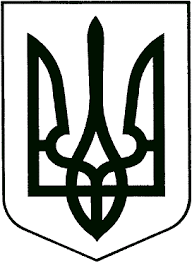 ВИКОНАВЧИЙ КОМІТЕТЗВЯГЕЛЬСЬКОЇ МІСЬКОЇ РАДИРІШЕННЯ26.07.2023                                                                                            №830Про передачу майна комунальної власності з балансу управління соціального захисту населення міської ради         Керуючись підпунктом 1 пункту а статті 29, статтею 40 Закону України “Про місцеве самоврядування в Україні”, Положенням про порядок списання майна комунальної власності Новоград-Волинської міської об’єднаної територіальної громади, затвердженим рішенням міської ради від 19.04.2018 №486, враховуючи звернення управління культури і туризму міської ради від 17.07.2023 №125, виконавчий комітет міської ради 	ВИРІШИВ:        1. Управлінню соціального захисту населення міської ради (Хрущ Л.В.) передати на баланс управління культури і туризму міської ради (Широкопояс О.Ю.) комп’ютерну техніку балансовою вартістю 225 040,14 грн. (залишкова вартість 225 040,14 грн) згідно переліку (додається).       2. Керівникам вищезазначених юридичних осіб оформити прийом - передачу майна згідно чинного законодавства.       3. Контроль за виконанням цього рішення покласти на заступника міського голови Гудзь І.Л.Міський голова                                                                      Микола БОРОВЕЦЬДодатокдо рішення виконавчого комітету міської ради                                                                                          від  26.07.2023  № 830Перелік  комп’ютерної техніки, що передається управлінням соціального захисту населення міської ради на баланс управління культури і туризму міської радиКеруючий справами виконавчогокомітету міської ради		                              			Олександр ДОЛЯ№ з/пНайменування предметаОдиниця виміруКількістьЦіна,грнСума,грн1Персональний комп’ютер Impression P+(Pentium G4400 3.3 GHz/H110/8G/500GB/SFF 200 W)шт.1811813,13212 636,342Багатофункцінальний  пристрій , А4 SS348B SAMSUNG SL-M2870FDшт.26201,9012403,80